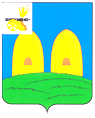 СОВЕТ ДЕПУТАТОВЕКИМОВИЧСКОГО СЕЛЬСКОГО ПОСЕЛЕНИЯРОСЛАВЛЬСКОГО РАЙОНА СМОЛЕНСКОЙ ОБЛАСТИРЕШЕНИЕот 29.01.2020 года                                                                                           № 02О          внесении          изменений        вПоложение о порядке назначения и выплаты пенсии за выслугу лет лицам, замещавшим муниципальные должности, должности муниципальной службы (муниципальные должности муниципальной службы) в органах местного самоуправления муниципального образования Екимовичского сельского поселения Рославльского района Смоленской областиВ соответствии с Федеральным законом от 02.03.2007 № 25-ФЗ «О муниципальной службе в Российской Федерации», областным законом от 29.11.2007 № 121-з «О пенсии за выслугу лет, выплачиваемой лицам, замещавшим муниципальные должности, должности муниципальной службы (муниципальные должности муниципальной службы) в Смоленской области» Совет депутатов Екимовичского сельского поселения Рославльского района Смоленской областиРЕШИЛ:1. Внести в Положение о порядке назначения и выплаты пенсии за выслугу лет лицам, замещавшим муниципальные должности, должности муниципальной службы (муниципальные должности муниципальной службы) в органах местного самоуправления муниципального образования Екимовичского сельского поселения Рославльского района Смоленской области, утвержденное решением Совета депутатов Екимовичского сельского поселения Рославльского района Смоленской области от 19.12.2019 № 34 следующие изменения:- подпункты 4, 5 пункта 2.3 признать утратившими силу.  2. Настоящее решение подлежит официальному опубликованию в газете «Рославльская правда».  3. Настоящее решение вступает в силу после его официального опубликования в газете «Рославльская правда». 4. Контроль исполнения настоящего решения возложить на депутатскую комиссию по бюджету, финансовой и налоговой политике, по вопросам муниципального имущества (Буцукину Е.В.).Глава муниципального образованияЕкимовичского сельского поселенияРославльского района Смоленской области                                В.Ф.Тюрин